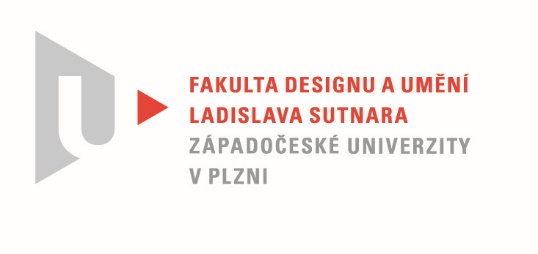 Protokol o hodnoceníkvalifikační práce Název bakalářské práce: KOLEKCE REAGUJÍCÍ NA AKTUÁLNÍ VÝVOJ MÓDY A PŘINÁŠEJÍCÍ VLASTNÍ AUTORSKÝ PŘÍSTUP.Práci předložil student:  Anna MANGLOVÁStudijní obor a specializace: Fashion designHodnocení vedoucího prácePráci hodnotil: Doc. akademický malíř Helena KrbcováCíl práceDeklarovaný cíl práce byl formálně naplněn a kvalita výstupu odpovídá obvyklým požadavkům na úroveň zpracování bakalářské práce.Stručný komentář hodnotiteleAutorka se inspirovala přírodními útvary arizonských hor. Ve snaze převést vizuální pocity z fotografií těchto monumentů a jejich úžasné barevnosti, zůstala pouze u povrchního vizuálního dojmu. Práce převést tento vjem do oděvního vyjádření v textilním proveden pro ni nebyla snadná a výsledná práce úplně nevystihuje samotný námět ani nijak nerozvíjí oděvní tvarování. Zůstává pouze v jakémsi „textilním“ strukturování. Předložené tři modely jako kolekce postrádají koncepci a záměr, postrádám dostatek invence a vytvoření smysluplného celku.  Fotografie ignorují jakoukoli atmosféru námětu a zvolené záběry nevhodně sedících postav či postav v pohybu celý princip kolekce popírají a tvary oděvů bortí.Vyjádření o plagiátorstvíZ mého pohledu se nejedná o plagiátorstvíNavrhovaná známka a případný komentářDobřeDatum: 18. 5. 2022					Doc. akademický malíř Helena KrbcováTisk oboustranný